    　　　　やまなし心のバリアフリー宣言事業所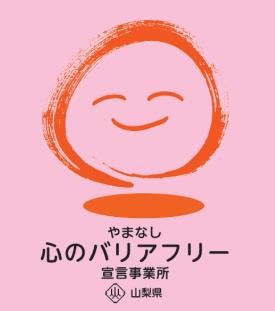 ☆ この企業・事業所へのお問い合わせ先 　 ホームページ　 http://www.fuefuki-shakyo.or.jp/所在地   笛吹市八代町南９１７担当部署　 －（登録なし）担当者   －（登録なし）電話番号   ０５５－２６５－５１８２ＦＡＸ番号   ０５５－２６５－５１８３事業所名 社会福祉法人笛吹市社会福祉協議会　後見センターふえふき宣言内容 ◇　社員である障害者が、その能力を十分に発揮し、働きやすい職場環境をつくる取組を進めます。◇　全ての障害者に対して、障害を理由とする不当な差別をいたしません。◇　全ての障害者に対して、合理的な配慮の提供に努めます。◇　障害者と障害者でない者が相互に人格と個性を尊重し合いながら共に暮らすことができる共生社会の構築に係る取組を進めます。主な取組 ○　身体障がい者・知的障がい者・精神障がい者・認知症高齢者等に対して、障害特性に配慮し、相談支援を行います。○　コミュニケーションに配慮が必要な場合、コミュニケーションボード等を用いて説明を行います。また、障がいに応じた説明書なども用います。○　精神上の理由により日常生活を営むのに様々な支障がある方に対して、権利擁護を行います。